	ด้วยข้าพเจ้า  ............................................................….……...…..ตำแหน่ง……….....................................….…..…..….สังกัด………….........................................................….……………………………ขอรายงานผลการฝึกอบรมและพัฒนาบุคลากร    		 ในหน่วยงาน (On The Job Training and Development.)  (โครงการที่จัดโดยหน่วยงาน / คณะวิชาต้นสังกัด) 	 ภายในมหาวิทยาลัย (Internal Training and Development)   (โครงการที่จัดโดยมหาวิทยาลัย)	 ภายนอกมหาวิทยาลัย (External Training and Development)  (โครงการที่จัดโดยหน่วยงานภายนอกมหาวิทยาลัย)หลักสูตร / หัวข้อเรื่อง / ชื่อเรื่อง……….......................................................................................................................................................จัดโดย………….........…….…….…….…….…….…….…….…….…….…….…….…….…….…….…….…….…….…….…….…….…….…….…….…….…….…….…….…สถานที่……...............................................................................................................................…….….…….….…….….…….….…….….…….….…….….…….…..วันที่ ......... เดือน ................ พ.ศ..................... เวลา ........................  ถึงวันที่ ...... เดือน ..................... พ.ศ. ...........   เวลา ................โดยขอใช้งบประมาณจำนวน……………-………………..…..บาท  จากงบ.....…..………………………………-…………………………………..……………ใช้จริงจำนวน……………………………-………………...…..…..…บาท  คงเหลือ..……….…………………-……………………….บาท    ซึ่งมีรายละเอียดผลการฝึกอบรมและพัฒนาบุคลากร ดังนี้องค์ความรู้ที่ได้รับจากการฝึกอบรมในครั้งนี้           ……………………………………………………………………………………………………………………………………………………………………………........................……………………………………………………………………………………………………………………………………………………………………………........................……………………………………………………………………………………………………………………………………………………………………………........................ประโยชน์ที่ได้รับ และการนำไปประยุกต์ใช้กับงาน……………………………………………………………………………………………………………………………………………………………………………........................……………………………………………………………………………………………………………………………………………………………………………........................……………………………………………………………………………………………………………………………………………………………………………........................……………………………………………………………………………………………………………………………………………………………………………........................……………………………………………………………………………………………………………………………………………………………………………........................……………………………………………………………………………………………………………………………………………………………………………........................……………………………………………………………………………………………………………………………………………………………………………........................……………………………………………………………………………………………………………………………………………………………………………........................	ทั้งนี้ได้แนบเอกสารประกอบการอบรมอื่น ๆ มาพร้อมกันนี้แล้ว	   จึงเรียนมาเพื่อโปรดทราบ								   ลงชื่อ…………………...……………………ผู้รายงาน 						    		         (...............................................)						        		   วันที่……..../…......................…./…........……..HRD - Training Report / page 1หมายเหตุ    ให้ผู้ได้รับการอบรมและพัฒนาส่งรายงานผลการฝึกอบรมและพัฒนา  (HRD – Training Report 01)  ให้แก่ผู้บังคับบัญชา	     ต้นสังกัด (คณบดี / ผอ.ศูนย์ สถาบัน /สำนัก / กอง)  พิจารณา ภายใน 10 วันทำการ หลังเสร็จสิ้นการฝึกอบรมและพัฒนา  HRD - Training Report / page 2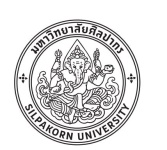 แบบรายงานผลการฝึกอบรมและพัฒนาบุคลากร Training and Development Report Form(หลังเสร็จสิ้นการฝึกอบรมและพัฒนา)HRD – Training Reportความเห็นของผู้บังคับบัญชาชั้นต้น               ……………………………………………………………………………………………………………………………………………………………………………….   ……………………………………………………………………………………………………………………………………………………………………………………………..   ……………………………………………………………………………………………………………………………………………………………………………………………..                                                                                                 ลงชื่อ………………..…………………………..……………                                                                                                          (…………..…………..…………..…………..)                                                                                                 ตำแหน่ง……หัวหน้าภาควิชา………                                                                                                 วันที่………............../………………………../……….…..ความเห็นของผู้บังคับบัญชาในสังกัด (คณบดี / ผอ.ศูนย์ สถาบัน /สำนัก / กอง)               ……………………………………………………………………………………………………………………………………………………………………………….   ……………………………………………………………………………………………………………………………………………………………………………………………..   ……………………………………………………………………………………………………………………………………………………………………………………………..                                                                                                 ลงชื่อ………………..…………………………..……………                                                                                                   (ผู้ช่วยศาสตราจารย์ ดร.ดำรงพล  อินทร์จันทร์)                                                                                                 ตำแหน่ง…..……คณบดีคณะโบราณคดี….......…..                                                                                                 วันที่…………....../………………….…../………………….สิ่งที่ต้องดำเนินการเพิ่มเติม ให้รายงานผลการนำมาใช้ / พัฒนาปรับปรุงในงานที่รับผิดชอบ หรือที่ได้มอบหมาย ในแบบติดตามผลการฝึกอบรมและพัฒนา โดยให้      การเจ้าหน้าที่ของหน่วยงานต้นสังกัดส่งรายงานแบบติดตามผลการฝึกอบรมและพัฒนา ให้ผู้บังคับบัญชาในหน่วยงานต้นสังกัด  และ     กองการเจ้าหน้าที่ในอีก                      1 เดือน  ข้างหน้า                   2 เดือน  ข้างหน้า                   3 เดือน  ข้างหน้า                   4 เดือน  ข้างหน้า                   6 เดือน  ข้างหน้า อื่นๆ (เช่น ให้ดำเนินการจัดอบรมฯ / ถ่ายทอดองค์ความรู้ หรือ อื่น ๆ ให้กับบุคลากรในหน่วยงาน หรือบุคคลที่เกี่ยวข้อง เป็นต้น)